   MUNICIPAL DE ARARAQUARA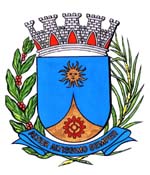   0131/16.:  EDIO LOPES:DEFERIDA.Araraquara, _________________                    _________________Indico ao  , a  de     o departamento competente, no  de proceder com urgência a limpeza, retirada de entulho e obras de contenção de erosão na Rua Ciro Augusto Corrêa, com a Avenida Carlos Bersanetti Filho (Ninin), no Jardim Altos de Pinheiros II, desta cidade. Convém destacar que o local se encontra ao lado de uma creche e a rua está cedendo à erosão, há ainda muito entulho e mato alto em todo o passeio público, o que aumenta o risco de proliferação de dengue, animais peçonhentos e há muitas reclamações de ratos invadindo as residências próximas, sendo este fator agravado por conta da creche, que recebe crianças diariamente.Araraquara, 08 de Janeiro de 2016.		EDIO LOPESVereador